DA BI V LETU, KI PRIHAJA,MIR IMELI,SREČO DOŽIVELI,DA VAM ZDRAVJE BI SLUŽILOIN RAZUMEVANJE NE ZAPUSTILO.VABILOSpoštovani!V ČETRTEK, 14.12.2017, ob 16.00,vas vabimo na družabno srečanje starejših krajanov,v Podružnično osnovno šolo Lom.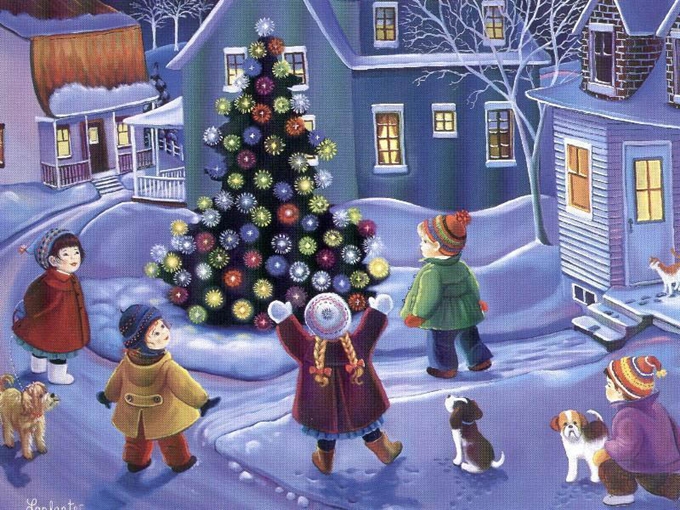 Veselimo se srečanja z vami!                                                                                                       KRAJEVNI ODBOR RK LOM                                                            KRAJEVNA SKUPNOST LOMLom, 5.12.2017                                                                                           POŠ LOM